9E Problem SolvingThe diagram shows the locations of four mobile phone masts in a field. , , angle  and angle The masts must be at least 70m apart so that they do not interfere with each other. Given that A is the minimum distance from D, find the distance AB.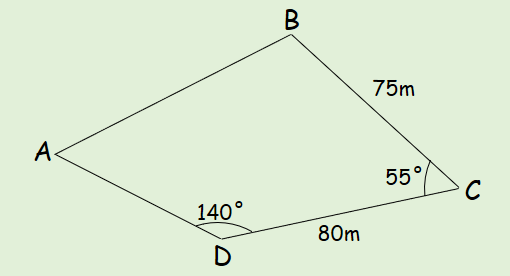 